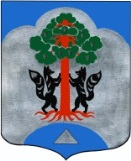                                                     АДМИНИСТРАЦИЯСОСНОВСКОЕ СЕЛЬСКОЕ ПОСЕЛЕНИЕПРИОЗЕРСКОГО МУНИЦИПАЛЬНОГО РАЙОНАЛЕНИНГРАДСКОЙ ОБЛАСТИПОСТАНОВЛЕНИЕот 01 марта 2024 года                                                                                                                 № 67                                                          Об утверждении муниципальной программы «Развитие автомобильных дорог Сосновского сельского поселения на 2025-2030 годы»          Руководствуясь Федеральным законом от 06.10.2003г. № 131-ФЗ «Об общих принципах организации местного самоуправления в РФ», в соответствии со ст. 179 Бюджетного кодекса Российской Федерации, решением Совета депутатов МО Сосновское сельское поселение Приозерского муниципального района Ленинградской области от 26 декабря 2023 г. № 191 «О бюджете муниципального образования Сосновское сельское поселение муниципального образования Приозерский муниципальный район Ленинградской области на 2024 год и плановый период 2025-2026 гг.», постановлением администрации Сосновское сельское поселение от 17.12.2021 г. № 502 «Об утверждении Порядка разработки, реализации и оценки эффективности муниципальных программ муниципального образования Сосновское сельское поселение муниципального образования Приозерский муниципальный район Ленинградской области», в целях повышения уровня благоустроенности поселения и улучшения жизни населения Сосновского сельского поселения и безопасности функционирования автомобильных дорог, обеспечения жизненно важных социально-экономических интересов, администрация Сосновское сельское поселение ПОСТАНОВЛЯЕТ:Утвердить муниципальную программу «Развитие автомобильных дорог Сосновского сельского поселения на 2025-2030 годы» согласно Приложению, к настоящему постановлению.Настоящее постановление вступает в силу с 01.01.2025 года.Настоящее постановление подлежит размещению на официальном сайте администрации Сосновское сельское поселение Приозерского муниципального района Ленинградской области в сети интернет.Контроль за исполнением настоящего распоряжения оставляю за собой.Заместитель главы администрации по экономике, и.о. главы администрации                                                                                                А.С. БеспалькоРазослано: дело-2, Прокуратура - 1, отд. ЖКХ- 1, КСО -1Исп. Бобровский Л.С.                                                                                                                                                              Приложение                                                                                                                                                                                                                                                                     к постановлению администрации                                                                                                                     Сосновское сельское поселение                                                                                                                                       от 01.03.2024 г. № 67Муниципальная программа«Развитие автомобильных дорог Сосновского сельского поселения на 2025-2030 годы»Ответственный исполнитель программы: Заместитель главы администрации(8-813-79) 61-382 эл.адрес:  sosnadm@mail.ruП А С П О Р Тмуниципальной программы «Развитие автомобильных дорог Сосновского сельского поселения на 2025-2030 годы»1. Общая характеристика, основные проблемы и прогноз развития сферы реализации муниципальной программыВ Сосновском сельском поселении протяженность дорог общего пользования местного значения составляет 95,365 км. Поэтому проблему ремонта проезжей части дорог общего пользования местного значения необходимо решать программным способом, предусматривающим совместное финансирование ремонта, в том числе из бюджетов всех уровней. Реализация мероприятий Программы позволит улучшить состояние и обеспечить нормальное функционирование автомобильных дорог общего пользования местного значения Сосновского сельского поселения. Необходимость финансирования обусловлена тем, что проблема ремонта проезжей части дорог общего пользования местного значения сейчас стоит очень остро. Для обеспечения устойчивого экономического роста и повышения уровня жизни населения, снижения аварийности на дорогах муниципального образования необходимо совершенствование технического состояния дорог и придомовой территории. Программа направлена на комплексное содержание и ремонт автомобильных дорог общего пользования местного значения, в соответствии с правилами, стандартами, техническими нормами и другими нормативными документами, относящимися к обеспечению безопасности дорожного движения в сельской местности. 2. Приоритеты и цели муниципальной политики в сфере реализации муниципальной программыЦель Программы:- выполнение полномочий, связанных с организацией дорожной деятельности в отношении автомобильных дорог местного значения, с целью сохранения и совершенствования сети автомобильных дорог местного значения;Задачи Программы:- повышение комфортных условий проживания граждан;- повышение уровня эксплуатационного состояния улично-дорожной сети;- улучшение транспортно-эксплуатационного состояния существующей дорожной сети в муниципальном образовании;- ликвидация очагов аварийности и улучшение инженерного благоустройства дорожной сети в  Сосновском сельском поселении;- приоритетное направление социально-экономического и транспортного развития  Сосновского сельского поселения,- повышение эффективности и безопасности функционирования автомобильных дорог, обеспечение жизненно важных социально-экономических интересов;
  -  создание благоприятных условий проживания граждан. Программа включает в себя комплекс скоординированных мероприятий, необходимых для содержания и восстановления первоначальных транспортно-эксплуатационных характеристик и потребительских свойств автомобильных дорог и сооружений на них и развитие автомобильных дорог муниципального образования.	Эффективность осуществления мероприятий будет непосредственно зависеть от возможностей финансового обеспечения Программы.3. Перечень групп программных мероприятийДля реализации поставленных целей и решения задач программы предусмотрено выполнение комплекса следующих групп мероприятий:1. Мероприятия по содержанию автомобильных дорог общего пользования муниципального значения и искусственных сооружений на них направлены на выполнение работ по содержанию автомобильных дорог и искусственных сооружений на них, в соответствии с нормативными требованиями.Мероприятия по ремонту автомобильных дорог будут определяться на основе результатов ежегодного анализа состояния дорог.4. Целевые показатели муниципальной программы «Развитие автомобильных дорог муниципального образования Сосновское сельское поселение на 2025 – 2030 годы» 5. Методика оценки эффективности и реализации муниципальной программыСостав целевых показателей и индикаторов Программы определен таким образом, чтобы обеспечить:- наблюдаемость значений показателей (индикаторов) в течение срока реализации Программы;- охват всех наиболее значимых результатов реализации мероприятий;- минимизацию количества показателей (индикаторов);- наличие формализованных методик расчета значений показателей (индикаторов).Целевые индикаторы и показатели настоящей муниципальной программы количественно характеризуют ход ее реализации, решение основных задач и достижение соответствующих целей, а также:а) отражают специфику развития конкретной области, проблему и основные задачи, на решение которых направлена реализация программы;б) имеют количественные значения, которые непосредственно зависят от решения задач и реализации государственной программы.Перечень показателей и индикаторов носит открытый характер и предусматривает возможность корректировки в случаях потери информативности показателя (достижение максимального значения или насыщения), изменения приоритетов государственной политики, появления новых технологических и социально-экономических обстоятельств, существенно влияющих на формирование доступной среды для инвалидов и других маломобильных групп населения.В соответствии с целью и задачами Программы основной эффект от реализации ее мероприятий имеет, прежде всего социальную направленность, стимулирующую активизацию экономической деятельности:-  развитие и совершенствование автомобильных дорог, улучшение их технического состояния;- обеспечение безопасности дорожного движения.Эффективность от реализации программы ожидается в виде:- улучшения социальных условий жизни населения;- приведение дорог местного значения и улично-дорожной сети в состояние, обеспечивающее внешнее благоустройство поселения;- повышение безопасности дорожного движения и снижение аварийности на дорогах поселения; - снижение отрицательных воздействий на природную среду;- создание устойчивого проезда по автомобильным дорогам Сосновского сельского поселения.	Доля автомобильных дорог местного значения, находящихся на содержании, от общей протяженности дорог местного значения – 100 %.Оценка результативности и эффективности реализации муниципальной программы осуществляется в соответствии с Методическими указаниями по разработке и реализации муниципальных программ Сосновского сельского поселения Приозерского муниципального района Ленинградской области, утвержденными Постановлением администрации от 17.12.2021 года № 502.6. Расходы на реализацию муниципальной программы «Развитие автомобильных дорог муниципального образования Сосновское сельское поселение на 2025 – 2030 годы»7. План реализации муниципальной программы«Развитие автомобильных дорог муниципального образования Сосновское сельское поселение на 2025 – 2030 годы»Сроки реализации муниципальной программы01.01.2025 - 31.12.2030 гг.Ответственный исполнитель муниципальной программы Заместитель главы администрации                                    Соисполнители муниципальной программыНе предусмотреныУчастники муниципальной программыАдминистрация Сосновское сельское поселение, Организации, предоставляющие услуги по содержанию, ремонту автомобильных дорог, дворовых территорий  Сосновского сельского поселения,Правительство Ленинградской областиЦели муниципальной программыВыполнение полномочий, связанных с организацией дорожной деятельности в отношении автомобильных дорог местного значения, с целью сохранение и совершенствование сети автомобильных дорог местного значенияЗадачи муниципальной программы- восстановление первоначальных транспортно-эксплуатационных характеристик и потребительских свойств автодорог и сооружений на них;- снижение доли автомобильных дорог муниципального образования, не соответствующих нормативным требованиям;-обеспечение безопасности дорожного движения на территории муниципального образования;
- повышение уровня эксплуатационного состояния улично-дорожной сети;- повышение комфортных условий проживания граждан- повышение уровня содержания автомобильных дорог местного значенияОжидаемые (конечные) результаты реализации муниципальной программы- улучшение потребительских свойств автомобильных дорог и сооружений на них;- повышение качества дорожных работ, надежности и долговечности автомобильных дорог и сооружений на них;- сокращение дорожно-транспортных происшествий по причине неудовлетворительных дорожных условий.Показатели социально-экономической эффективности:- создание комфортной среды для проживания населения, положительной воздействие на экономику, социальную сферу и экологическую ситуацию;  
- увеличение пропускной способности улично-дорожной сетиПодпрограммы муниципальной программы     -Проекты, реализуемые в рамках государственной программыФедеральный проект «Дорожная сеть»Финансовое обеспечение муниципальной программы – всего, в том числе по годам реализацииОбщий объем бюджетных ассигнований муниципальной программы составляет 14 524,8 тыс. руб., в том числе: - местный бюджет –  14 524,8 тыс. руб. - областной бюджет – 0 тыс. руб. в том числе: - 2025 год – 7 016,8 тыс. руб., в том числе: - местный бюджет –  7 016,8 тыс. руб.,- областной бюджет – 0 тыс. руб.,- 2026 год – 7 508,0 тыс. руб., в том числе: - местный бюджет –  7 508,0 тыс. руб.,- областной бюджет – 0 тыс. руб.,- 2027 год – 0,0 тыс. руб.- 2028 год – 0,0 тыс. руб.                                         - 2029 год – 0,0 тыс. руб.                              - 2030 год –0,0 тыс. руб.Размер налоговых расходов, направленных на достижение цели муниципальной программы, всего, в т.ч. по годам реализацииНалоговые расходы не предусмотрены№ строкиНаименованиецелевого показателя муниципальной программыЕд. изм.Значения целевых показателейпо итогамЗначения целевых показателейпо итогамЗначения целевых показателейпо итогамЗначения целевых показателейпо итогамЗначения целевых показателейпо итогамЗначения целевых показателейпо итогамСправочно: базовое значение целевого показателя (на начало реализации муниципальной программы)№ строкиНаименованиецелевого показателя муниципальной программыЕд. изм.2025 г.2026 г.2027 г.2028 г.2029 г.2030 г.1.Содержание автомобильных дорогм. 95 36595 365------------95 365№строкиИсточники финансированияВсего(тыс. рублей)В том числеВ том числеВ том числеВ том числеВ том числеВ том числе№строкиИсточники финансированияВсего(тыс. рублей)2025 год2026 год2027 год2028 год2029 год2030 год123456ОБЩИЕ РАСХОДЫ НА РЕАЛИЗАЦИЮ МУНИЦИПАЛЬНОЙ ПРОГРАММЫОБЩИЕ РАСХОДЫ НА РЕАЛИЗАЦИЮ МУНИЦИПАЛЬНОЙ ПРОГРАММЫОБЩИЕ РАСХОДЫ НА РЕАЛИЗАЦИЮ МУНИЦИПАЛЬНОЙ ПРОГРАММЫОБЩИЕ РАСХОДЫ НА РЕАЛИЗАЦИЮ МУНИЦИПАЛЬНОЙ ПРОГРАММЫОБЩИЕ РАСХОДЫ НА РЕАЛИЗАЦИЮ МУНИЦИПАЛЬНОЙ ПРОГРАММЫОБЩИЕ РАСХОДЫ НА РЕАЛИЗАЦИЮ МУНИЦИПАЛЬНОЙ ПРОГРАММЫОБЩИЕ РАСХОДЫ НА РЕАЛИЗАЦИЮ МУНИЦИПАЛЬНОЙ ПРОГРАММЫОБЩИЕ РАСХОДЫ НА РЕАЛИЗАЦИЮ МУНИЦИПАЛЬНОЙ ПРОГРАММЫОБЩИЕ РАСХОДЫ НА РЕАЛИЗАЦИЮ МУНИЦИПАЛЬНОЙ ПРОГРАММЫВсего: 14 524,87 016,87 508,0------------в том числе за счет средств:федерального бюджета (плановый объем)---------------------областного бюджета (плановый объем)---------------------местного бюджета (плановый объем)14 524,87 016,87 508,0------------Прочих источников (плановый объем)---------------------Комплекс процессных мероприятий «Реализация функций в сфере дорожного хозяйства»Комплекс процессных мероприятий «Реализация функций в сфере дорожного хозяйства»Комплекс процессных мероприятий «Реализация функций в сфере дорожного хозяйства»Комплекс процессных мероприятий «Реализация функций в сфере дорожного хозяйства»Комплекс процессных мероприятий «Реализация функций в сфере дорожного хозяйства»Комплекс процессных мероприятий «Реализация функций в сфере дорожного хозяйства»Комплекс процессных мероприятий «Реализация функций в сфере дорожного хозяйства»Комплекс процессных мероприятий «Реализация функций в сфере дорожного хозяйства»Комплекс процессных мероприятий «Реализация функций в сфере дорожного хозяйства»Всего:14 524,87 016,87 508,0------------в том числе за счет средств:федерального бюджета (плановый объем)---------------------областного бюджета (плановый объем)---------------------местного бюджета (плановый объем)14 524,87 016,87 508,0------------Прочих источников (плановый объем)---------------------Наименование государственной программы, подпрограммы, структурного элемента Ответственный исполнитель, соисполнитель, участникГоды реализацииОценка расходов (тыс. руб. в ценах соответствующих лет)Оценка расходов (тыс. руб. в ценах соответствующих лет)Оценка расходов (тыс. руб. в ценах соответствующих лет)Оценка расходов (тыс. руб. в ценах соответствующих лет)Оценка расходов (тыс. руб. в ценах соответствующих лет)Наименование государственной программы, подпрограммы, структурного элемента Ответственный исполнитель, соисполнитель, участникГоды реализациивсегоместный бюджетобластной бюджетфедеральный бюджетпрочие источники12345678Программа «Развитие автомобильных дорог муниципального образования Сосновское сельское поселение на 2025 – 2030 годы»Специалист администрации, курирующий вопросы   ЖКХ20257 016,87 016,8---------Программа «Развитие автомобильных дорог муниципального образования Сосновское сельское поселение на 2025 – 2030 годы»Специалист администрации, курирующий вопросы   ЖКХ20267 508,07 508,0---------Программа «Развитие автомобильных дорог муниципального образования Сосновское сельское поселение на 2025 – 2030 годы»Специалист администрации, курирующий вопросы   ЖКХ2027---------------Программа «Развитие автомобильных дорог муниципального образования Сосновское сельское поселение на 2025 – 2030 годы»Специалист администрации, курирующий вопросы   ЖКХ2028---------------Программа «Развитие автомобильных дорог муниципального образования Сосновское сельское поселение на 2025 – 2030 годы»Специалист администрации, курирующий вопросы   ЖКХ2029---------------Программа «Развитие автомобильных дорог муниципального образования Сосновское сельское поселение на 2025 – 2030 годы»Специалист администрации, курирующий вопросы   ЖКХ2030---------------Итого по муниципальной программе2025-203014 524,814 524,8---------Проектная частьПроектная частьПроектная частьПроектная частьПроектная частьПроектная частьПроектная частьПроектная частьНе предусмотренаНе предусмотренаНе предусмотренаНе предусмотренаНе предусмотренаНе предусмотренаНе предусмотренаНе предусмотренаПроцессная частьПроцессная частьПроцессная частьПроцессная частьПроцессная частьПроцессная частьПроцессная частьПроцессная частьКомплекс процессных мероприятий «Реализация функций в сфере дорожного хозяйства»Комплекс процессных мероприятий «Реализация функций в сфере дорожного хозяйства»Комплекс процессных мероприятий «Реализация функций в сфере дорожного хозяйства»Комплекс процессных мероприятий «Реализация функций в сфере дорожного хозяйства»Комплекс процессных мероприятий «Реализация функций в сфере дорожного хозяйства»Комплекс процессных мероприятий «Реализация функций в сфере дорожного хозяйства»Комплекс процессных мероприятий «Реализация функций в сфере дорожного хозяйства»Комплекс процессных мероприятий «Реализация функций в сфере дорожного хозяйства»Мероприятия, направленные на достижение целей проектовСпециалист администрации, курирующий вопросы   ЖКХМероприятия по содержанию автомобильных дорог20257 016,87 016,8------ ---Мероприятия по содержанию автомобильных дорог20267 508,07 508,0---------Мероприятия по содержанию автомобильных дорог2027---------------Мероприятия по содержанию автомобильных дорог2028---------------Мероприятия по содержанию автомобильных дорог2029---------------Мероприятия по содержанию автомобильных дорог2030---------------Мероприятия по содержанию автомобильных дорог2025 - 203014 524,814 524,8---------